Plan de la semaine 26du 23 au 27 marsCher élève, chère élève,J’espère que tu vas bien malgré la situation particulière que nous vivons tous.Comme tu le sais, tu n’es pas en vacances, même si tu ne vois plus tes maîtresses, ni tes copains. Toutes les semaines, tu recevras un nouveau plan et nous récupérerons le travail que tu as fourni pour le corriger.C’est une nouvelle situation pour toi, comme pour nous, cela va demander de l’organisation. Tu devras faire preuve d’autonomie et de persévérance. N’abandonne pas, tu es capable de faire ce travail, nous avons confiance en toi. Nous sommes là pour t’aider, même si nous sommes à distance.Chaque semaine, nous t’appellerons une fois pour prendre de tes nouvelles et répondre à tes questions donc au fur et à mesure note-les pour t’en souvenir lorsqu’on t’appellera.  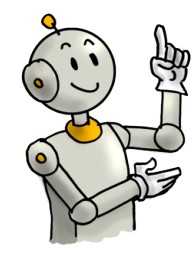 Tu peux aussi nous appeler toi si tu es coincé et que tu as besoin d’explications supplémentaires. Pour cela, regarde bien quelle maîtresse tu dois appeler.Les activités qui ont un  devant correspondent à Maîtresse Ecline. Tu peux l’appeler au ……………..Les activités qui ont un  devant correspondent à Madame DeutschAMEnvir. Tu peux l’appeler au ……………..Les activités qui ont un  devant correspondent à Madame EMUHRFR. Tu peux l’appeler au ……………..Dans ce journal, chaque page correspond à un jour. Le week-end tu as congé mais si tu t’ennuies, tu peux toujours utiliser les activités facultatives que nous te proposons ainsi que les jeux/liens sur internet.On se réjouit de travailler avec toi à distance et de vivre cette expérience ensemble.Tes maîtresses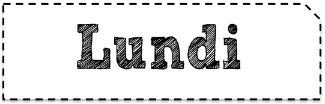 LA LETTRE CDans des journaux, des magazines ou des publicités, trouve au moins deux mots à coller dans ce tableau :Poème du LUNDI :Mon arbre à moiLorsque je le caresseMon arbre apprivoisé se dresseSur la pointe des feuillesDans le vent Alors moi je lui cueilleUn bouquet d’oiseaux blancsEt il remue la tête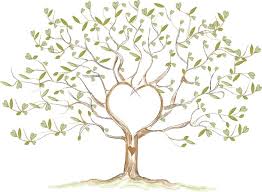 HeureuxEn souriantD’un grand rire d’écorcePour me faire la fête.Christian PoslaniecCherche la signification d’un mot que tu n’as pas compris dans le dictionnaire :………………………………………………………………………………………………………………A quel animal te fait penser cet arbre lorsqu’on le caresse ?………………………………………………………………………………………………………………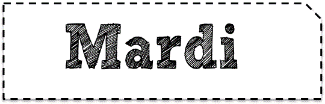 Allemand : Lies die Texte und ergänze die Tabelle.  (Tu peux t’aider de l’AB à la page 39 si besoin).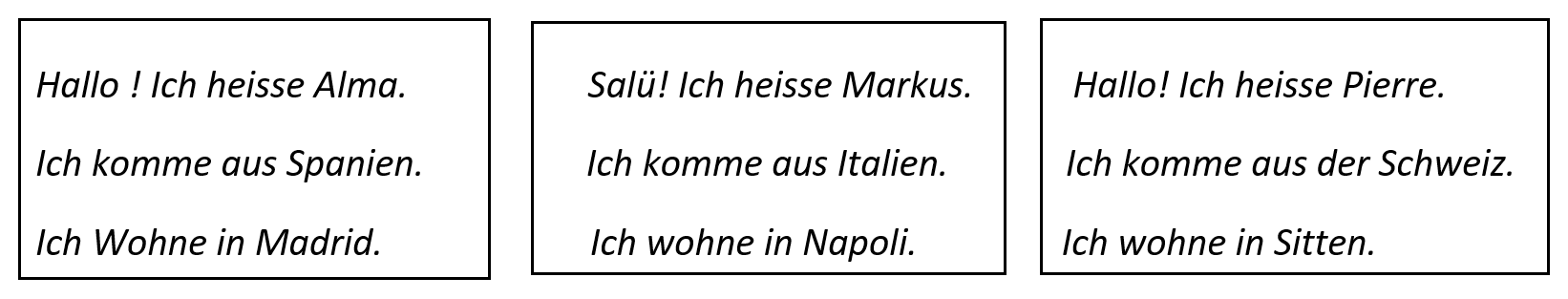 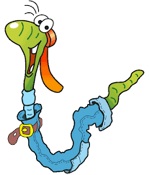 Au manoir, LE 13. Réalise les problèmes sur cette page, proprement. N’oublie pas d’écrire tous les calculs.Poème du MARDI :Il y a centIl y a milleFaçons de dire non.Comme ça :!!! NON !!!Mais aussi comme ça : nn… nonIl y a des non grognons, bougonsEt d’autres tout nets et bien rondsDes non furieux, hargneuxEt d’autres un peu honteuxDes non coupants, tranchantsEt d’autres… euh… hésitants.Il y a centIl y a milleFaçons de dire non.Bernard FriotCherche la signification d’un mot que tu n’as pas compris dans le dictionnaire :………………………………………………………………………………………………………………Souligne en bleu les adjectifs que tu trouves dans cette poésie.Trouve une autre façon de dire non en utilisant un adjectif :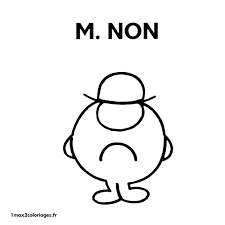 ………………………………………………………………………………………………………………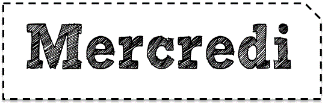 LES VERBES EN CERPoème du MERCREDISi…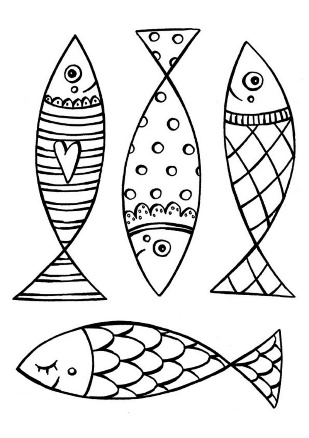 Si la sardine avait des ailes,Si Gaston s’appelait Giselle,Si l’on pleurait lorsque l’on rit,Si le pape habitait Paris,Si l’on mourait avant de naître,Si la porte était la fenêtre,Si l’agneau dévorait le loup,Si les Normands parlaient zoulou,Si la Mer Noire était la Manche,Et la Mer Rouge la Mer blanche,Si le monde était à l’envers,Je marcherais les pieds en l’air,Le jour je garderais la chambre,J’irais à la plage en décembre,Deux et un ne feraient plus trois…Quel ennui ce monde à l’endroit !Jean-Luc MoreauCherche la signification d’un mot que tu n’as pas compris dans le dictionnaire :………………………………………………………………………………………………………………Dessine un vers de cette poésie (ex. sardine avec des ailes, agneau qui dévore un loup…)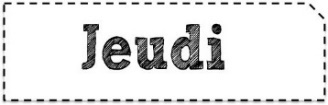 Poème du JEUDIJ’aime les mots qui ont l’accentAccent aiguAccent grave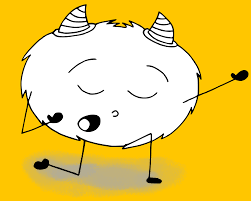 Accent circonflexeAccent pointuEt puis ceux qui roulent les rrrrCeux qui zozotent un peuQui chuchotent, qui chuintentCeux qui sifflent aux oreilles.J’aime les mots qui chantentJ’aime les mots qui sentent…Bernard FriotCherche la signification d’un mot que tu n’as pas compris dans le dictionnaire :………………………………………………………………………………………………………………Des quatre poésies que tu as lues, laquelle préfères-tu ?………………………………………………………………………………………………………………Lis ta poésie préférée à un membre de ta famille.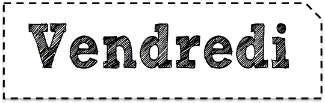 LE MONSTRE-VIRUSSoit en utilisant des choses de la nature, soit en utilisant des objets que tu as chez toi, invente un monstre-virus à la manière d’un landart comme le papillon ci-dessous.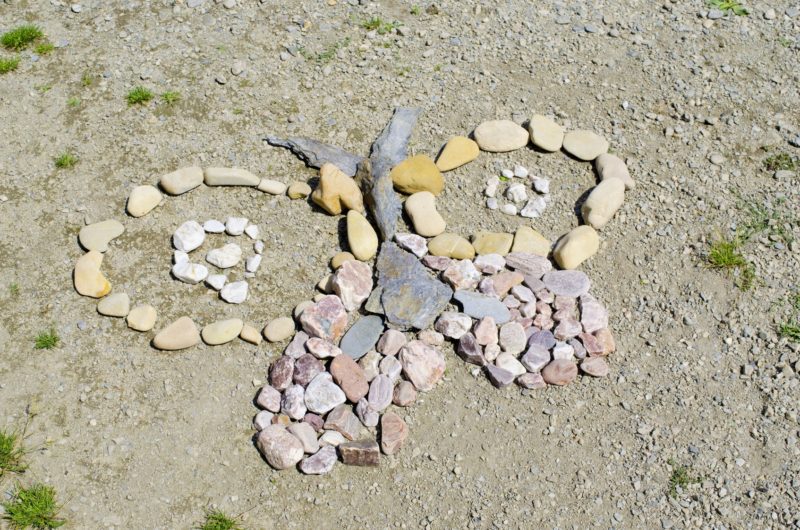 Envoie-moi la photo par sms.La lettre C chante [s]La lettre ç chante [s]La lettre C ne chante pas.La lettre C chante [k]Les lettres CU chantent [k]Wer ?Woher ?Wo ?………………………………………………………………………………………………………………………………………………………………………………………………………………………………………………………………………………………………………………………1. lancer, nous, présent6. financer, je, imparfait2. percer, tu, présent7. agacer, ils, présent3. annoncer, vous, imparfait8. menacer, ils, imparfait4. placer, elles, imparfait9. effacer, tu, imparfait5. commencer, je, présent10. se balancer, nous, imparfait